MIEJSKI KLUB SPORTOWY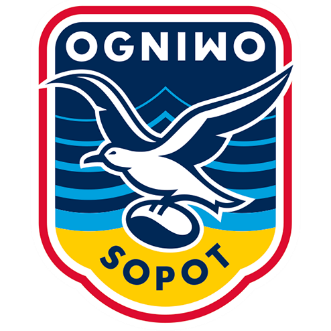 OGNIWO SOPOTDEKLARACJAWyrażam zgodę, na udział syna/córki w: zajęciach treningowych, turniejach ogólnopolskich i międzynarodowych, rozgrywkach POZR, PZR, meczach sparingowych, obozach sportowych, prowadzonych i organizowanych przez MKS Ogniwo Sopot z siedzibą w Sopocie, ul. Jana z Kolna 18.imiona i nazwisko dziecka . . . . . . . . . . . . . . . . . . . . . . . . . . . . . . . . . . . . . . . . . . . . . . . . . . . . . . . . . . . . . . . . adres zamieszkania . . . . . . . . . . . . . . . . . . . . . . . . . . . . . . . . . . . . . . . . . . . . . . . . . . . . . . . . . . . . . . . . . . . . data urodzenia . . . . . . . . . . . . . . . . . . . . . . . . . . . . . . . . . . . . . . . . . . . . . . . . . . . . . . . . . . . . . . . . . . . . . . . . .miejsce urodzenia . . . . . . . . . . . . . . . . . . . . . . . . . . . . . . . . . . . . . . . . . . . . . . . . . . . . . . . . . . . . . . . . . . . . . .PESEL: . . . . . . . . . . . . . . . . . . . . . . . . . . . . . . . . . . . . . . . . . . . . . . . . . . . . . . . . . . . . . . . . . . . . . . . . . . . . . . . . . Jednocześnie zobowiązuję/my się do opłaty miesięcznej za szkolenie syna/córki w wysokości ustalonej w regulaminie klubu. Kwotę należy wpłacać na konto do dziesiątego dnia każdego miesiąca: KONTO BANKOWE:Tytuł przelewu: RUGBY imię i nazwisko dziecka – opłata na cele statutowe – miesiąc.nr konta bankowego: mBank 45 1140 2004 0000 3902 7679 4044MKS Ogniwo Sopot, 81-741 Sopot, ul. Jana z Kolna 18Wyrażam zgodę na przetwarzanie danych osobowych wraz z wizerunkiem dziecka, w celach reklamowo – marketingowych realizowanych przez MKS Ogniwo Sopot, zgodnie z art. 24 ust. 1Ustawy o Ochronie Danych Osobowych z dnia 29 sierpnia 1997 r. (Dz.U. nr 133, poz. 883)Miejski Klub Sportowy Ogniwo Sopot81-741 Sopot, ul. Jana z Kolna 18, NIP 5851210912, tel. 795 944 441Podpisy rodziców lub prawnych opiekunów i nr telefonu kontaktowego:. . . . . . . . . . . . . . . . . . . . . . . . . . . . . . . . . . . . . . . . . .  tel.   . . . . . . . . . . . . . . . . . . . . . . . . . . . .. . . . . . . . . . . . . . . . . . . . . . . . . . . . . . . . . . . . . . . . . .  tel.   . . . . . . . . . . . . . . . . . . . . . . . . . . . .e-mail: . . . . . . . . . . . . . . . . . . . . . . . . . . . .ZAŁĄCZNIK nr. 1REGULAMIN AKADEMII RUGBY OGNIWA SOPOTRegulamin Akademii Rugby Ogniwo Sopot z siedzibą w Sopocie przy ul. Jana z Kolna 18:1.  Celem działalności Akademii Rugby Ogniwo Sopot, zwanego w dalszej części Akademią lub Klubem jest szkolenie dzieci i młodzieży w zakresie rugby.2. Zajęcia w Akademii odbywają się przez cały rok, z zastrzeżeniem, że w okresie wakacyjnym (lipiec i sierpień) na wniosek trenera prowadzącego grupę, treningi ze względu na małą ilość osób uczestniczących w zajęciach mogą być odwołane.3. Klub organizuje zajęcia treningowe z podziałem na kategorie wiekowe. 4. Zajęcia w Akademii odbywają się na boisku otwartym znajdującym się przy ul. Jana z Kolna 18 w Sopocie, w miesiącach zimowych zajęcia mogą być prowadzone na sali gimnastycznej. 5. Warunkiem uczestnictwa dziecka w zajęciach organizowanych przez Klub jest:wypełnienie i podpisanie przez rodziców/opiekunów prawnych deklaracji członkowskiejregularne wpłacanie na konto Klubu opłaty za szkolenie dziecka do dziesiątego dnia miesiąca za miesiąc w którym dziecko bierze udział w zajęciach, która wynosi:1) 50 zł / miesiąc – wszystkie grupy młodzieżowe tj. mikrusy, mini-żak, żak, młodzik, kadet, junior. 2) 80 zł / miesiąc – rodzeństwo (dwie osoby)3) 20 zł / miesiąc – każde kolejne dziecko z rodzeństwa powyżej drugiego dzieckac) posiadania ważnej karty zdrowia sportowca lub innego zaświadczenia wydanego przez lekarza zezwalającego na uprawianie rugby lub podpisane oświadczenia o stanie zdrowia dziecka przez rodziców lub opiekunów prawnych (załącznik nr. 2).d) posiadania ważnego ubezpieczenia dziecka NNW6) Opłaty za szkolenie należy regulować na poniższe konto bankowe:Tytuł przelewu: RUGBY imię i nazwisko dziecka – opłata na cele statutowe – miesiąc.nr konta bankowego mBank 45 1140 2004 0000 3902 7679 4044MKS Ogniwo Sopot, 81-741 Sopot, ul. Jana z Kolna 187. Opłaty za zajęcia sportowe w Akademii pobierane są za okres prowadzenia zajęć w danej kategorii wiekowej.8. Osoby rezygnujące z zajęć mogą zrobić to w dowolnym momencie jednak w przypadku rezygnacji w trybie natychmiastowym w trakcie trwania danego miesiąca należy wpłacić opłatę za szkolenie za cały miesiąc. Rezygnację można złożyć na piśmie osobiście lub mailowo na adres ogniwo@ogniwosopot.pl. Brak informacji o rezygnacji z zajęć będzie skutkował tym, że dziecko będzie nadal figurować na liście, a wiec będą naliczane opłaty za zajęcia.9. Zajęcia treningowe odbywać będą się:a) dla kategorii mikrus, mini-żak, żak  - co najmniej dwa razy w tygodniudla kategorii młodzi, kadet, junior - co najmniej trzy razy w tygodniuAktualna rozpiska treningów z kontaktami do trenerów znajduje się na stronie www.ogniwosopot.pl w zakładce Grupy Młodzieżowe.10. Czas trwania jednych zajęć zależy od kategorii wiekowej i wynosi co najmniej 60 minut z zastrzeżeniem, że w przypadku złych warunków atmosferycznych lub wypadków losowych czas ten może być skrócony.11. Trener prowadzący grupę ze względu na złe warunki atmosferyczne, wypadki losowe za zgodą członka zarządu Klubu lub innej upoważnionej osoby może odwołać zajęcia, o czym trener ma obowiązek poinformować rodziców poprzez: telefon, sms, mail lub informację na stronie internetowej www.ogniwosopot.pl12. Dzieci trenujące w Klubie mogą brać udział w: turniejach, rozgrywkach ligowych i obozach sportowych, meczach sparingowych w których uczestniczy Klub, jednakże o ewentualnym powołaniu na wyżej wymienione rozgrywki decyduje trener prowadzący grupę biorąc pod uwagę: frekwencję dziecka na zajęciach, zachowanie i poczynione postępy na treningach, lecz udział dziecka w tych wydarzeniach jest dodatkową formą zajęć. 13. Opłaty za uczestnictwo w turniejach, rozgrywkach logowych, obozach, meczach sparingowych opisanych w pkt 12 ponoszą rodzice. Koszt uczestnictwa każdorazowo zostanie przedstawiony rodzicom przez Trenera. 14. Zmiany niniejszego regulaminu uchwala zarząd Klubu z własnej inicjatywy lub na wniosek trenerów.15 Informacja o zmianie regulaminu zostanie podana do wiadomości zawodników i rodziców poprzez zamieszczenie na stronie internetowej Klubu.16. Interpretacja niniejszego Regulaminu należy do zarządu Klubu.17. Rzeczy nie ujęte w niniejszym Regulaminie pozostają w kwestii decyzyjnej zarządu Klubu.Niniejszym oświadczam, że zapoznałem/zapoznałam się z regulaminem i zobowiązuję się go przestrzegać.Podpisy rodziców lub prawnych opiekunów:. . . . . . . . . . . . . . . . . . . . . . . . . . . . . . . . . . . . . . . . . .  . . . . . . . . . . . . . . . . . . . . . . . . . . . . . . . . . . . . . . . . . .  ZAŁĄCZNIK nr. 2OŚWIADCZENIE O STANIE ZDROWIA DZIECKANiniejszym oświadczam, iż nie istnieją żadne przeciwskazania zdrowotne do udziału mojego dziecka:Imię dziecka: . . . . . . . . . . . . . . . . . . . . . . . . . . . . . . . . . . . . . . . . . .  Nazwisko dziecka: . . . . . . . . . . . . . . . . . . . . . . . . . . . . . . . . . . . . . . W zajęciach w ramach Miejskiego Klubu Ogniwa Sopot z siedzibą w Sopocie, ul. Jana z Kolna 18, a także w turniejach, zawodach, meczach sparingowych, obozach sparingowych, w których udział bierze mój syn/córka wraz z Miejskiego Klubu Ogniwa Sopot z siedzibą w Sopocie, ul. Jana z Kolna 18.Podpisy rodziców lub prawnych opiekunów:. . . . . . . . . . . . . . . . . . . . . . . . . . . . . . . . . . . . . . . . . .  . . . . . . . . . . . . . . . . . . . . . . . . . . . . . . . . . . . . . . . . . .  